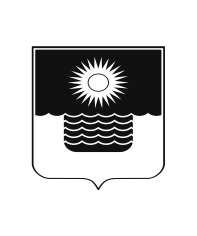 АДМИНИСТРАЦИЯ МУНИЦИПАЛЬНОГО ОБРАЗОВАНИЯГОРОД-КУРОРТ ГЕЛЕНДЖИКПОСТАНОВЛЕНИЕот 12 августа 2022 года 	                    		                 		 № 1803г. ГеленджикОб отказе в предоставлении разрешения на отклонение
от предельных параметров разрешенного строительства
объекта капитального строительства на земельном участке
по адресу: г. Геленджик, с. Кабардинка, ул. Луговая, 3Рассмотрев заявление гр-ки Шмаковой Натальи Валентиновны                         от 15 февраля 2021 года №1219, на основании рекомендаций комиссии по подготовке проекта правил землепользования и застройки муниципального образования город-курорт Геленджик об отказе в предоставлении разрешения на отклонение от предельных параметров разрешенного строительства объекта капитального строительства от 1 апреля 2021 года, руководствуясь статьями 38, 40 Градостроительного кодекса Российской Федерации, статьями 16, 37 Федерального закона от 6 октября 2003 года №131-ФЗ «Об общих принципах организации местного самоуправления в Российской Федерации» (в редакции Федерального закона от 30 декабря 2021 года №492-ФЗ), решением Думы муниципального образования город-курорт Геленджик от 27 июля 2010 года №466 «Об утверждении правил землепользования и застройки части территории муниципального образования город-курорт Геленджик» (в редакции решения Думы муниципального образования город-курорт Геленджик от 10 сентября                                       2021 года №416), решением Думы муниципального образования город-курорт Геленджик от 26 июня 2012 года №769 «Об утверждении нормативов градостроительного проектирования муниципального образования город-курорт Геленджик» (в редакции решения Думы муниципального образования город-курорт Геленджик от 31 мая 2019 года №105), оповещением о начале публичных слушаний, заключением о результатах публичных слушаний по вопросу о предоставлении разрешения на отклонение от предельных параметров разрешенного строительства объекта капитального строительства от 10 сентября 2021 года, статьями 8, 33, 72 Устава муниципального образования город-курорт Геленджик, постановляю:1. Отказать гр-ке Шмаковой Наталье Валентиновне в предоставлении разрешения на отклонение от предельных параметров разрешенного строительства объекта капитального строительства на земельном участке, принадлежащем ей на праве собственности, площадью 563 кв.м, имеющем кадастровый номер 23:40:0201065:2, расположенном по адресу: г. Геленджик,                         с. Кабардинка, ул. Луговая, 3, в зоне малоэтажной жилой застройки (Ж-2), в части минимальных отступов от границ земельного участка (размещение индивидуального жилого дома на расстоянии 1 м от границы смежного земельного участка с кадастровым номером 23:40:0201065:4) в связи с тем, что при размещении объекта капитального строительства на указанном расстоянии не будут соблюдены требования нормативов градостроительного проектирования в части санитарно-бытовых и противопожарных разрывов между объектами капитального строительства.Разместить настоящее постановление на официальном сайте администрации муниципального образования город-курорт Геленджик в информационно-телекоммуникационной сети «Интернет».Контроль за выполнением настоящего постановления возложить на заместителя главы муниципального образования город-курорт Геленджик              Грачева А.А.Постановление вступает в силу со дня его подписания.А.А. Богодистов, глава муниципального               образования город-курорт Геленджик